.Intro: 24 countsTag (4 counts) V-stepS1: Jazz Box with Step Forward, CharlestonS2: Toe Strut (R, L), ⅛ R (1:30) Toe Strut (R, L), K-StepS3: ⅛ R Chasse R, Chasse L, Full Turn Walk Around in clockwise directionTag after finishing S3 of Wall 4, then RESTARTS4: Walk Forward (x2), Mambo, Walk Back (x2) CoasterTAG+RESTARTTag after finishing 24 counts of Wall 4 (facing 12:00), then RestartTAG 4 countsAt the end of wall 6, Facing 6:00START AGAINContact: Sukhee8735@gmail.comMerry Christmas Everyone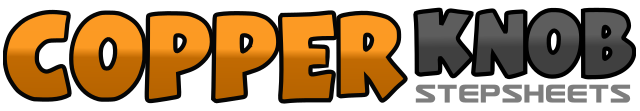 .......Count:32Wall:4Level:Beginner.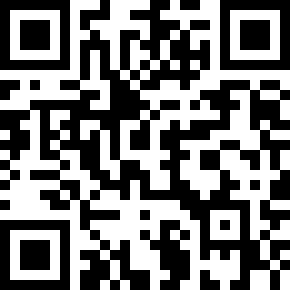 Choreographer:Suki Choi (KOR) - November 2017Suki Choi (KOR) - November 2017Suki Choi (KOR) - November 2017Suki Choi (KOR) - November 2017Suki Choi (KOR) - November 2017.Music:Merry Christmas Everyone - Rend CollectiveMerry Christmas Everyone - Rend CollectiveMerry Christmas Everyone - Rend CollectiveMerry Christmas Everyone - Rend CollectiveMerry Christmas Everyone - Rend Collective........1-4RF step forward R diagonally, LF step side, RF step back, LF together1-4RF cross over, LF step back, RF step side, LF step forward5-8RF touch forward, RF step back, LF touch back, LF step forward1&2&RF step forward on toes, RF step heel down, LF step forward on toes, LF step heel down3&4&RF ⅛ R step forward on toes, RF step heel down, LF step forward on toes, LF step heel down5&6&RF step forward R diagonally, LF touch beside, LF step back L diagonally, RF touch beside7&8&RF step back R diagonally, LF touch beside, LF step forward L diagonally, RF touch beside1&2Make a ⅛ R stepping RF to side, LF step together, RF step side3&4LF step side, RF step together, LF step side5-8Make a full turn walk  in clockwise direction on R-L-R-L1-2RF step forward, LF step forward3&4RF rock forward, LF recover, RF step back5-6LF step back, RF step back7&8LF step back, RF together, LF step forward